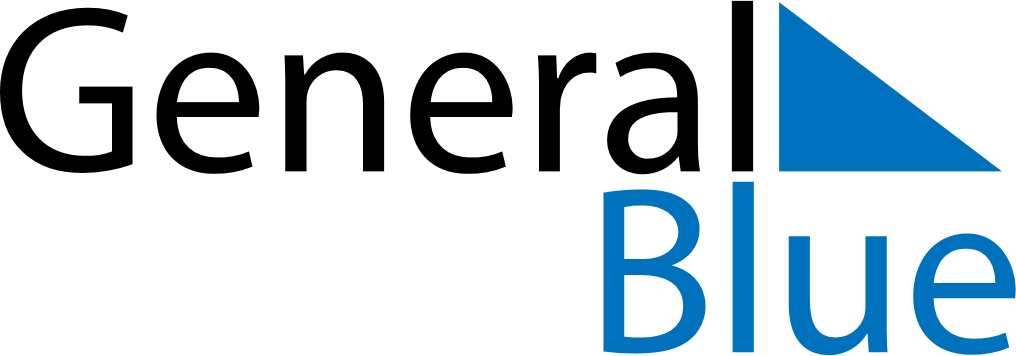 August 2024August 2024August 2024August 2024August 2024August 2024Chelyabinsk, RussiaChelyabinsk, RussiaChelyabinsk, RussiaChelyabinsk, RussiaChelyabinsk, RussiaChelyabinsk, RussiaSunday Monday Tuesday Wednesday Thursday Friday Saturday 1 2 3 Sunrise: 5:02 AM Sunset: 8:58 PM Daylight: 15 hours and 55 minutes. Sunrise: 5:04 AM Sunset: 8:56 PM Daylight: 15 hours and 51 minutes. Sunrise: 5:06 AM Sunset: 8:54 PM Daylight: 15 hours and 48 minutes. 4 5 6 7 8 9 10 Sunrise: 5:08 AM Sunset: 8:52 PM Daylight: 15 hours and 44 minutes. Sunrise: 5:10 AM Sunset: 8:50 PM Daylight: 15 hours and 40 minutes. Sunrise: 5:11 AM Sunset: 8:48 PM Daylight: 15 hours and 36 minutes. Sunrise: 5:13 AM Sunset: 8:46 PM Daylight: 15 hours and 32 minutes. Sunrise: 5:15 AM Sunset: 8:44 PM Daylight: 15 hours and 28 minutes. Sunrise: 5:17 AM Sunset: 8:42 PM Daylight: 15 hours and 24 minutes. Sunrise: 5:19 AM Sunset: 8:40 PM Daylight: 15 hours and 20 minutes. 11 12 13 14 15 16 17 Sunrise: 5:21 AM Sunset: 8:37 PM Daylight: 15 hours and 16 minutes. Sunrise: 5:23 AM Sunset: 8:35 PM Daylight: 15 hours and 12 minutes. Sunrise: 5:24 AM Sunset: 8:33 PM Daylight: 15 hours and 8 minutes. Sunrise: 5:26 AM Sunset: 8:31 PM Daylight: 15 hours and 4 minutes. Sunrise: 5:28 AM Sunset: 8:28 PM Daylight: 15 hours and 0 minutes. Sunrise: 5:30 AM Sunset: 8:26 PM Daylight: 14 hours and 56 minutes. Sunrise: 5:32 AM Sunset: 8:24 PM Daylight: 14 hours and 51 minutes. 18 19 20 21 22 23 24 Sunrise: 5:34 AM Sunset: 8:22 PM Daylight: 14 hours and 47 minutes. Sunrise: 5:36 AM Sunset: 8:19 PM Daylight: 14 hours and 43 minutes. Sunrise: 5:38 AM Sunset: 8:17 PM Daylight: 14 hours and 39 minutes. Sunrise: 5:39 AM Sunset: 8:14 PM Daylight: 14 hours and 34 minutes. Sunrise: 5:41 AM Sunset: 8:12 PM Daylight: 14 hours and 30 minutes. Sunrise: 5:43 AM Sunset: 8:10 PM Daylight: 14 hours and 26 minutes. Sunrise: 5:45 AM Sunset: 8:07 PM Daylight: 14 hours and 22 minutes. 25 26 27 28 29 30 31 Sunrise: 5:47 AM Sunset: 8:05 PM Daylight: 14 hours and 17 minutes. Sunrise: 5:49 AM Sunset: 8:02 PM Daylight: 14 hours and 13 minutes. Sunrise: 5:51 AM Sunset: 8:00 PM Daylight: 14 hours and 9 minutes. Sunrise: 5:53 AM Sunset: 7:57 PM Daylight: 14 hours and 4 minutes. Sunrise: 5:55 AM Sunset: 7:55 PM Daylight: 14 hours and 0 minutes. Sunrise: 5:56 AM Sunset: 7:52 PM Daylight: 13 hours and 56 minutes. Sunrise: 5:58 AM Sunset: 7:50 PM Daylight: 13 hours and 51 minutes. 